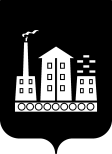 АДМИНИСТРАЦИЯГОРОДСКОГО ОКРУГА СПАССК-ДАЛЬНИЙПОСТАНОВЛЕНИЕ16 апреля 2019г.                         г. Спасск-Дальний, Приморского края                                 №  160-па  О принятии актов обследований и заключений межведомственной комиссии по признанию жилых помещений непригодными для проживанияи многоквартирных домов аварийными и подлежащим сносу  В соответствии с Федеральным законом от 06 октября 2003 г. № 131-ФЗ «Об общих принципах организации местного самоуправления в Российской Федерации»,   на основании п.4, ст.15 Жилищного кодекса Российской Федерации, постановлением Правительства Российской Федерации от 28 января 2006г.. № 47 «Об утверждении Положения о признании помещения жилым помещением, жилого помещения непригодным для проживания и многоквартирного дома аварийным и подлежащим сносу или реконструкции», Устава городского округа Спасск-Дальний, рассмотрев акты обследований многоквартирных жилых домов и заключения о признании аварийными многоквартирных жилых домов, расположенных на территории городского округа Спасск-Дальний, Администрация городского округа Спасск-ДальнийПОСТАНОВЛЯЕТ:1. Принять акты обследования жилых домов и помещений  расположенных на территории городского округа Спасск-Дальний, согласно реестру (приложение № 1).2. Принять заключение об оценке соответствия помещения (многоквартирного дома) требованиям, установленным  в Положении о признании помещения жилым помещением, жилого помещения непригодным для проживания, многоквартирного дома аварийным и подлежащим сносу или реконструкции, садового дома жилым домом и жилого дома садовым домом,  согласно реестру (приложение № 2).3. Признать указанный в приложении № 3 жилой дом аварийным, подлежащим сносу.4. Признать указанные в приложении № 4 помещения, непригодными для проживания.5. Управлению жилищно-коммунального хозяйства Администрации городского округа Спасск-Дальний (Симоненко) расселить жильцов, проживающих  в  помещениях, непригодных для проживания и в многоквартирном доме, признанном аварийным и подлежащим сносу, в срок до  30 декабря 2025 года.6. Административному управлению Администрации городского округа Спасск-Дальний (Моняк) настоящее постановление опубликовывать в периодическом печатном издании и разместить на официальном сайте городского округа Спасск-Дальний.7. Контроль за исполнением настоящего постановления возложить на первого заместителя главы Администрации городского округа Спасск-Дальний                    О.А. Митрофанова.8. Настоящее постановление вступает в силу со дня его официального опубликования.Глава городского округа Спасск-Дальний			                              В.В. Квон   	Приложение № 1к постановлению Администрациигородского округа Спасск-Дальний	 от 16.04.2019г.  № 160-паРЕЕСТРактов обследования жилых домов и помещенийрасположенных на территории городского округа Спасск-ДальнийПриложение № 2к постановлению Администрациигородского округа Спасск-Дальний	 от 16.04.2019г.  № 160-паРЕЕСТРзаключений об оценке соответствия помещения (многоквартирного дома) требованиям, установленным  в Положении о признании помещения жилым помещением, жилого помещения непригодным для проживания, многоквартирного дома аварийным и подлежащим сносу или реконструкции, садового дома жилым домом и жилого дома садовым домом, расположенных на территории городского округа Спасск - Дальний,  непригодными для проживанияПриложение № 3к постановлению Администрациигородского округа Спасск-Дальний	 от 16.04.2019г.  № 160-паРЕЕСТРзаключений о признании многоквартирных жилых домов, расположенных на территории городского округа Спасск-Дальний,  аварийными и подлежащими сносуПриложение № 4к постановлению Администрациигородского округа Спасск-Дальний	 от 16.04.2019г.  № 160-паРЕЕСТРзаключений о признании о признании жилых помещений, расположенных на территории городского округа Спасск-Дальний,  непригодными для проживания№ п/пАдрес№ жилого помещения№ акта Дата1ул.Суворовская,13-418.03.20192ул. Приморская, 6а3511.03.20193ул. Приморская, 6а9611.03.20194ул. Транспортная, 251726.03.2019№ п/пАдрес№ жилого помещения№ заключения Дата1ул.Суворовская,13-429.03.20192ул. Приморская, 6а3529.03.20193ул. Приморская, 6а9629.03.20194ул. Транспортная, 251729.03.2019№ п/пАдрес№ жилого помещения№ заключения Дата1ул.Суворовская,13-429.03.2019№ п/пАдрес№ жилого помещения№ заключения Дата1ул. Приморская, 6а3529.03.20192ул. Приморская, 6а9629.03.20193ул. Транспортная, 251729.03.2019